Regional Health Forum - Dublin Mid LeinsterFóram Réigiúnach Sláinte - Baile Átha Cliath – Lar LaigheanMinutes of Regional Health Forum Dublin Mid Leinster – Joint Meeting of the Acute Hospital Services and Populations Health and Primary Community and Continuing Care Committee Meeting held on Tuesday, 16th February, 2021 at 2:00pmVirtual MeetingMembers PresentApologiesNot in AttendanceOfficials PresentMs Sarah McBride, Chief Officer, CHO8Mr Joseph Ruane, Head of Primary Care, Midlands Louth Meath CHO8Ms Ann O’Shea, Chief Officer, Dublin South, Kildare and West Wicklow CHO7Ms Martina Queally, Chief Officer, Community Healthcare East, Dublin South, East Dun Laoghaire & Wicklow CHO6Ms Eilish Hardiman, Children’s Health Ireland, The National Children’s Hospital Group.Ms. Paula Lawler, on behalf of Mary Day, CEO, Ireland East Hospital Group.Mr Ciaran Brennan, Communications Manager, Midlands Louth Meath Community Healthcare OrganisationAdoption of minutes of meeting held on Tuesday, 15th December 2020Mary Freehill requested a follow-up regarding the Primary Care Centre in Rathmines, which was discussed at the last meeting. She would like a meeting with Anne O’Shea. Anne advised it will be another month or 2 before she will be able to commit to a meeting    Health Service Executive UpdatesHSE Service Executive Updates were circulated and noted by Members which included:Annie Lynch, Ireland’s first vaccine recipient receives second dose of Pfizer BioNtech vaccineHSE launches ADHD in Adults National Clinical Programme Model of CareDeepest Sympathy’s to Mariter Tarugo’s FamilyResearch shows 4 in 5 people who smoke intent to quitObesity Policy and Action Plan Progress Report publishedMinister for Health announces extension to Medical Card eligibility for those with a terminal illnessMinister Rabbitte announces first tranche of €20m Strengthening Disability Services FundOrgan Donation End of Year StatementPresentation on COVID-19 Vaccinations by Joseph RuaneParaic Brady opened by expressing his disappointment at National for not providing a presentation on vaccinations as was requested by members of the forum. He thanked Joseph Ruane for providing an overview presentation at such short notice.  Joseph gave an overview on the different types of vaccines currently available and some background information on their safety and protection. Among the issues covered were the Public Vaccination Roll out, supply of vaccine, the pathways for GPs to deliver the vaccines to patients and how to register. Joseph also covered the side effects of the vaccines but stressed the importance of vaccination and to continue to follow public health advice ie social distancing, wearing face masks and hand washing even after vaccination.  A discussion took place after the presentation whereby many members raised questions around a number of issues such as:Vaccination centres, can people travel to a different countyThe concern over side effects, affecting older people living on their ownThe cost per vial of the different vaccines and their efficacyThere were many questions and most were answered accordingly.  Any questions that could not be answered Joseph took note and will contact National for an answer. The Chairperson and Councillors thanked Joseph Ruane for his informative presentation.Chairperson’s CorrespondenceCllr Brady thanked Joseph who put the presentation together at short notice. Again expressed his disappointment with national and advised he has emailed the CEO on behalf of the councillors who had suspended the questions and motions in the expectation they would receive a presentation. We will get an answer to any questions that weren’t answered today.Any Other BusinessCllr Brady advised that questions and motions may be submitted as normal for the next meetingDate and time of next meeting	The next meeting of the Regional Health Forum – Mid Leinster Joint Committee will take place on Tuesday, 23rd of March 2021The next meeting of the Regional Health Forum– Mid Leinster will take place on Tuesday, 20th April 2021 Virtually.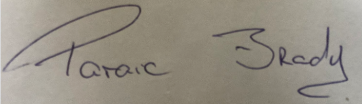 Signed: 	__________________________________ChairpersonCllr. Charlie O’ConnorCllr. Anne FeeneyCllr. Peggy O’DwyerCllr. Paraic BradyCllr Dermot LaceyCllr. Mary Freehill Cllr Paschal McEvoyCllr Maire DevineCllr Eddie FitzpatrickCllr. Carrie SmythCllr Mark Leigh Cllr Deirdre ConroyCllr. Jim GildeaCllr. Joe BehanCllr. Anna GraingerCllr David QuinnCllr Padraig FlemingCllr. Teresa CostelloCllr. Patsy GlennonCllr Peo DwyerCllr. Tom FarrellCllr. Vanessa ListonCllr. Thomasina ConnellCllr. Hazel SmythCllr. Gerry O’NeillCllr. Frankie KeenaCllr PJ ReillyCllr Vincent JacksonCllr Peter HamiltonCllr Paul RossCllr Derren O’BrádaighCllr. Justin MoylanCllr. Arlene CreanCllr. Deirdre O’DonovanMr Trevor O’Callaghan CEODMCllr Aoife Flynn KennedyCllr. David McManusCllr. Kenneth EganCllr. Tony McCormackCllr. Sean O’Brien               Cllr Una PowerCllr Cathal King    